National Rifle League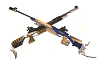 VT Winter Postal League 2023 Week 5 ResultsVTWinterPostalLeague@yahoo.com  (518) 534-1730              Attached and below you will find the results of Week 5 of the 2023 National Rifle League season.              Our Team Leader this week was Chico California, with a 1588, they are also in first as of week 5 with a total aggregate score of 7961.  They were led by, Elijah Larimer who all fired a in 399 in position.  Albion was back in second again this week with a 1585, just three points behind Chico and four points ahead of Plattsburgh who had a 1581.  Albion is currently in third this year with 7895 they were led by Nate Pavolko with a 399 in position and Plattsburgh was led by Amy Visconti 398 in 4-P. Plattsburgh is in second overall with a distant 7907 behind Chico.   Roslyln NY was in fourth this week with a 1577 and Reading placed sixth with a 1576.   Reading led by Joe Graf, 398, prone and Roslyn led by Larry Puccio with a 396 prone.           This week’s Top shooters are Tim Sarchett of Grand Rapids and Joe Graf of Reading with a 398 in prone, Carline Martin of Granbury 396, in standing, and Elijah Larimer and Nate Pavolko who both fired a in 399 in position.  In F-Class Ken Sandman shot a 400.            Our Top Junior Shooters are Colby Pecorella, of Albion with a 399 in 4-P; Isabella Baldwin with Nashville 396 prone, and Caroline Martin, 396 in standing. Our Top Senior Shooters were Larry Puccio who fired a 396 in Prone;  Larry Pavolko of Albion with a 395 in 4-P; and Mike Tursi, 345 standing.                During week 7 we will have our first Bracket Match Contest.  Shooters will be placed into groups of four with the closest individuals to their average.   Teams will also be placed into groups of four for a special team vs team match.   I will send out these Brackets right after I send you next week’s report.   Prone shooters and Standing shooters, only, for week 7 and  week 10 please indicate the number of 10’s shot for tie breaking.            Attached to this e-mail is a copy of this week’s results and an excel spreadsheet with individual and team standings.  I will also upload a copy to my club website at www.PlattsburghRodandGun.com           Please have week 5 results submitted via e-mail by next Saturday to the e-mail address above.                                                                                   See you all at the range.                                                                                                     Peter Visconti, Esq.,  League Director    National Rifle League 2023 -Week 5 Team ResultsEastern Conference  Northern Division                 Plattsburgh RR NY    1581                   Champlain Jrs NY     1439  Massena NY             1410SUNY Platt R NY       1350           Plattsburgh Jrs          1272     SUNY 4  NY                517        Eastern Division                        Reading NH             1576      Middletown CT        1541   Northfield  Jrs VT    1500    NCCS 2 NY Jrs         1302             Plattsburgh Jrs 2 NY 959  SUNY 2 NY               893   ADK Division Hudson Falls NY       1525   Middletown CT         1505   Rotterdam NY          1503 Aces NY                    1424 Aces Jr NY                1137SUNY 3 NY                859NCCS 3 NY                699     Western Conference              Central Division                       Albion   PA             1585              Grand Rapids MI    1557Jamestown NY       1547                  New Holland 2 PA 1504Montgomery TN    1423  Southern Division     Nashville TN           1570 Roslyn NY               1577   New Holland PA     1560                 Montgomery 1 TN  1504Yorktown VA           1074Western Division                           Chico CA                 1588Granbury TX            1548Southport  WI         1520Capital City WA       1462Gratiot WI               1257                       National Rifle League 2023   Week 5                                          All – StarsEastern  Conference Eastern Division             Northern Division           ADK Division           Joel Graf                   398     Amy Visconti           398      Russel MacNeil   387Frank Garbouchian 394     Paul Deslierres        395      John DeBrita       393  Charlie Trickett       394      Holly Visconti          395      Tim Nargi            389Chris Zibideo          394      Peter Visconti          393      Tim Peters          386                               1577                                       1581                                  1546                                                                  Western Conference Western Division               Central Division                Southern DivisionElijah Larimer         399      Tim Sarchett         398     Isabella Baldwin   396Melisa Fedora        397      Nate Pavolko        399     Greg Howard        395Michell VanPatten 397     Colby Pecorella    398     Larry Puccio           396    Dana Ahola             395      Cameron Zwart   397      Caroline Martin    396                                                     1588                                   1582                                    1583                                                                                                    Junior All – Stars  Week 5                                 Eastern Conference  Northern Division     Eastern Division         ADK Division        Holly Visconti   395    Taylor Baroffion 383      Luke Daniels       325    Alex Cone        371     Sophia Ashford 381     Jacob Parker       338William McNutt 377    Abby Demas      377     Cameron Racine 323Cassidy Derosia 359  Savana Larkin    359    David LePage     337                                Western Conference  Central Division           Western Division        Southern Division  Colby Pecorella     398  Merissa Fedora   397   Isablella Baldwin     396 Kyle Johnson        380  Dylan Gregory      395  Julia Czernik           393 Grace Tappy         393  Caroline Martin    396    Ashton Arlington    390 Caleigh Pecorella  380  Emme Walrath    395    Fletcher Hassan     390                                                                                                  Summner Lytle       393                                                                          Samantha Rowlands 390                                 Seniors All-Stars   Western Conference             Eastern Conference   Mike Carter              394       John DeBrita             393   Larry Puccio            396        Frank Garbouchain  394  Greg Howard            395       Charlie Trickett         394    Fred Greco               394        Tim Nargi                 389  Larry Pavolko           395        Jose Vila                  392                  National Rifle League 2023                       TOP SHOTS Week 5Western Conference                Eastern Conference                                                Four PositionElijah Larimer        399              Amy Visconti    398Melissa Fedora      397              Holly Visconti   395Colby Pecorella     398              Peter Visconti   393Nate Pavolko        399              Tim Peters        386 Michell Van Patten 397            Russel MacNeil 387 Colby Pecorella     398                                                 Prone   Bill Hughes          397              Charlie Trickett        394 Tim Sarchett        398               Frank Garbouchian 394Cameron Zwart   397               Amy Visconti           394Larry Puccio       396                Paul Deslierres       395Greg Howard      395                Joe Graf                  398Isabella Baldwin 396                Chris Zibideo           394                                   Standing Emme Walrath        395            Amy Visconti    392Caroline Martin        396           Holly Visconti   387 Dylan Gregory         395          Taylor Baroffio  366   Julia Czernik           393           Alex Cone         356Ashton Arlington     390           Nick Alkobi        353Week Five   Individual Results Team Standings as of Week 5Individual Averages as of Week 5National Rifle League Scores 2023National Rifle League Scores 2023National Rifle League Scores 2023National Rifle League Scores 2023week 5 Scores 4-Position Shooters 4-Position Shooters 4-Position Shooters 4-Position Shooters 4-Position Shooters 4-Position Shooters 4-Position Shooters 4-Position Shooters ShooterTeamClassClassDiv Div ConfConfProneProneSit Sit KneelStandStandTotal Total Nate PavolkoAlbopenopenCCWW1001001001001009999399399Eli LarimerChicoOpenOpenWWWW1001001001001009999399399Colby PecorellaAlbJuniorJuniorCCWW10010099991009999398398Amy ViscontiRRopenopenNNEE100100100100999999398398Michell VanPattenChicoOpenOpenWWWW99999898100100100397397Melissa Fedora ChicoJunior Junior WWWW100100989899100100397397Holly VisocntiRROpenOpenNNEE99999999999898395395Larry PavolkoAlbSeniorSeniorCCWW100100100100999696395395Dana AholaChicoOpenOpenWWWW1001001001001009595395395Quade HutchisonChicoOpenOpenWWWW99999999999797394394Todd HansonJamopenopenCCWW1001009898999797394394Paul IrvinNHGSeniorSeniorSSWW100100100100989595393393Frank WascoNHGSeniorSeniorSSWW100100100100969797393393Peter ViscontiRROpenOpenNNEE1001001001001009393393393Cameron ZwartGrandR OpenOpenCCWW1001009999999595393393Grace TappyGrandR Junior Junior CCWW989899991009696393393Brad EckermanGratWopenopenWWWW1001009898999696393393Dave RolliGratWopen open WWWW100100100100999494393393Dan CampbellAlbopenopenCCWW100100100100979696393393George MartinChicoOpenOpenWWWW100100100100999292391391Mike WademanChicoOpenOpenWWWW1001009999979595391391Fletcher HassanMontAJuniorJuniorSSWW1001009797949999390390Samantha RowlandsYorkJuniorJuniorSSWW1001009797969797390390Eric BoosCapOpen Open WWWW96969999969898389389Summner LytleYorkJuniorJuniorSSWW99999797989999393393Scott AndersonNHGOpenOpenSSWW100100100100949494388388Russell MacNeilHudFopenopenAAEE999996961009292387387Roger TellinghuisenJam openopenCCWW1001009898999090387387Tim PetersAceOpenOpenAAEE99999393979797386386Kevin UmbreitNHGOpenOpenSSWW1001009999929595386386Matt ZargoskiNHGOpenOpenSSWW1001009999919696386386David AllenJamsenior senior CCWW100100100100959191386386Mike TursiRosSenior Senior SSWW1001009898959393386386Larry PuccioRosSenior Senior SSWW1001009898979090385385Taylor BaroffioNfieldJuniorJuniorEEEE98989393969696383383Mario ZalewskiMidopenopenEEEE1001009595969191382382Scott AndersonHudFopenopenAAEE1001009797988787382382Sophia AshfordNfieldJuniorJuniorEEEE99999696969090381381Ron SikoraNHSOpenOpenCCWW1001009797958888380380Kyle JohnsonAlbJuniorJuniorCCWW97979797988888380380Caleigh PecorellaAlbJuniorJuniorCCWW99999393969292380380Darryl GuthrieAlbSeniorSeniorCCWW97979898998686380380Scott AllenJamopenopenCCWW1001009393979090380380Carter HooperMontAJuniorJuniorSSWW97979292939898380380Fletcher Robinson MontBJuniorJuniorCCWW99998989979595380380Jose NouelRosSenior Senior SSWW1001009494968989379379Nico EnyedyMontAJuniorJuniorSSWW98989393949494379379David O'Donnell NHSSeniorSeniorCCWW98989797929191378378Peter Struck MidopenopenEEEE1001009090959393378378Stanley PendakMidopenopenAAEE1001009898938787378378Robin Morris HudFSeniorSeniorAAEE99999898948787378378Joe CollinsHudFOpenOpenAAEE99999696968787378378John DeBritaRotsensenAAEE1001009797998181377377Fred HaagNHSOpenOpenCCWW99999696938989377377William McNuttMassJuniorJuniorNNEE1001008787949696377377Abby Demas NfieldJuniorJuniorEEEE98989494929393377377Sam GordonAceSeniorSeniorAAEE96969696968888376376Adam JonesNHGOpenOpenSSWW99999494948989376376Steve BukowskyMidopenopenEEEE1001009696958383374374Dan CollierHudFopenopenAAEE1001009393958686374374Gary Thorson Capsenior senior WWWW1001009999958080374374Tom SchuettkeCapOpenOpenWWWW97979898938484372372Beau GastonMontBJuniorJuniorCCWW1001008989929191372372Alex ConeNCC1JuniorJuniorNNEE93939494958989371371Gary GiordanoMidopenopenAAEE98989797938383371371Bruce MartindaleRotSeniorSeniorAAEE98989191909090369369Joe KlingNHSOpenOpenCCWW99999292928686369369John YankowskiNHSOpenOpenCCWW97979898868888369369Carver ChittendenGrandR Junior Junior CCWW91919494919393369369John H.  BaileyNHSOpenOpenCCWW97979494918585367367Buck GalushaHudFOpenOpenAAEE99998989928686366366Scott RagerHudfSeniorSeniorAAEE1001009393957777365365Chris GaydosNHSOpenOpenCCWW99999090918383363363Gary MillerRosSenior Senior SSWW99999393878383362362Ed WajdowiczMidOpenOpenEEEE1001008686928383361361savanna LarkinNfieldJuniorJuniorEEEE97979090918181359359Cassiday DerosiaNCC1JuniorJuniorNNEE91918989908686356356Miranda HowellGrandR Junior Junior CCWW94949090918181356356Lindsey Cross NfieldJuniorJuniorEEEE96969090848585355355Robbie Brown MontAJuniorJuniorSSWW95958383888989355355Henson MooreMontBJuniorJuniorCCWW1001007979809494353353John PowersRotopenopenAAEE96969292887676352352Cin GordonAceopenopenA A EE90908585858282342342Jacob ParkerNCC2 JuniorJuniorAAEE92928787887171338338David LePageNCC2JuniorJuniorAAEE96968989886464337337Greg AlcornNHSSeniorSeniorCCWW97979696736767333333Quinn JolicoeurNCC1JuniorJuniorNNEE88888181827575326326Hailey DelaryNfieldJuniorJuniorEEEE90907171798686326326Camerson Racine NCC2JuniorJuniorAAEE84848484857070323323Shawn TetreaultAceopenopenAAEE87879090865757320320Michale ContiJamopenopenCCWW97978585874949318318James ConeNCC2JuniorJuniorAAEE91917373746666304304Luke LarkinNfieldJuniorJuniorEEEE87877171736161292292Victoria FisherNCC3 JuniorJuniorEEEE77777373745151275275Steven ZengNCC3 JuniorJuniorEEE E 78785656575151242242000000Prone Shooters Prone Shooters Prone Shooters Prone Shooters Prone Shooters Prone Shooters USA-50USA-50USA-50Week 5 ScoresTeam CatCatDivDivConfConfP1P1P2P2P3P4 P4 Total Total Tim SarchettGrandROpen Open CCWW999910010099100100398398Joe GrafBaropenopenEEEE10010099991009999398398Cameron ZwartGrandROpen Open CCWW1001009999999999397397Isabella Baldwin NasJunior Junior SSWW9898100100999999396396Larry PuccioRosSenior Senior SSWW989899991009999396396Paul DeslierresRROpenOpenNNE E 9898100100999898395395Greg HowardRossenorsenorSSWW9999989898100100395395Amy ViscontiRROpenOpenNNE E 9999100100989797394394Mike CarterNasSeniorSeniorSSWW979799991009898394394Chris ZibideoMidOpen Open EEEE98989999999898394394Frank GarbouchianBarSenior Senior EEEE999996961009999394394Charlie TrickettBarSenior Senior EEEE9797989899100100394394Fred GrecoRosSenior Senior SSWW98989999989999394394John DeBritaRotSeniorSeniorAAEE99999999989797393393Jose Vila RRSeniorSeniorNNE E 97979898999898392392Jose NouleRosSenior Senior SSWW99999999969898392392Bill HughesNasOpenOpenSSWW98989797999797391391Bill DuttonBarOpenOpenEEEE97979898969999390390Tim NargiRotSeniorSeniorAAEE98989898969797389389Sam SparrowNasJunior Junior SSWW97979797979898389389Mike Tursi RosSenior Senior SSWW98989898979595388388Rob GreeneBar OpenOpenEEEE96969696979898387387Paul BahnaRosSenior Senior SSWW95959797989797387387Gail BarryMidOpen Open AAEE98989898959595386386Robert LynnBarSeniorSeniorEEEE959595951009696386386Bob YakushiNasSeniorSeniorSSWW97979797949595383383Vicky StruckMidOpen Open AAEE90909898959696379379Gary MillerRosSenior Senior SSWW92929595969696379379Greg YatemanMassOpenOpenNNEE378378378378Brian BergMassOpenOpenNNEE377377377377Steve RobyBar SeniorSeniorEEEE95959494939595377377Pete JenkinsMidOpen Open AAEE97979696938989375375Rich BerlinRosSenior Senior SSWW89898989869090354354Evan FountainJRRJuniorJuniorNNEE334334334334Monique BechardJRRJuniorJuniorNNEE330330330330Luke DanielsJACEJuniorJuniorAAEE325325325325Colton CaronJRRJuniorJuniorNNEE316316316316Luke LaForestJRRJuniorJuniorNNEE292292292292Nick ZeisloftJACEJuniorJuniorAAEE280280280280Jonah OteroJRR2JuniorJuniorEEEE280280280280Adrian MirzaJACEJuniorJuniorAAEE266266266266Zach MartineauJACEJuniorJuniorAAEE266266266266Owen PoirierJRR2JuniorJuniorEEEE251251251251Drew DanielsJRR3JuniorJuniorAAEE245245245245Alex LaForestJRR3JuniorJuniorAAEE245245245245Scooter CorthelJRRJuniorJuniorNNEE243243243243Carter HilemanJRR2JuniorJuniorEEEE221221221221Callee HilemanJRR2JuniorJuniorEEEE218218218218StandingStandingStandingStandingWeek 5 Scores Shooter Team ClasssClasssDiv Div ConfConfS1S1S2S2S3S4S4Total Total Caroline MartinGraJunior Junior SSWW9999100100989999396396Emmie WalrathSouthPJuniorJuniorWWWW99999999999898395395Dylan GregorySouthPJuniorJuniorWWWW99999999989999395395Julia CzernikGraJunior Junior SSWW99999999989797393393Amy ViscontiRROpenOpenNNE E 9898100100979797392392Ashton ArlingtonGraJunior Junior SSWW99999898969797390390Summner LytleYorkJuniorJuniorSSWW97979898969898389389Eric BoosCapOpenOpenWWWW99999696969797388388Samantha RowlandsYorkJuniorJuniorSSWW98989696979696387387Holly VisocntiNCC1JuniorJuniorNNEE98989999969494387387Grace TappyGrandRJuniorJuniorCCWW95959696969595382382Brian ParzialeSouthPOpenOpenWWWW94949595959494378378Sophia KalenzaGraJunior Junior SSWW88889494939494369369Taylor BaroffioNfieldJuniorJuniorEEEE94948585939494366366Carver ChittendenGrandRJuniorJuniorCCWW91919090908888359359Alex ConeNCC1JuniorJuniorNNEE2678989356356Nick Alkobi PSU1openopenNNE E 91918686878989353353Jon SpeckSouthPOpenOpenWWWW87879292908383352352Mike TursiRosSeniorSeniorSSWW93938989778686345345Cassiday DerosiaNCC1JuniorJuniorNNEE2588686344344Cliff MillerGrandRSeniorSeniorCCWW87878181878888343343Heather KeanePSU1openopenNNEE82828888828585337337David ErhensbeckPSU1openopenNNEE82828383838282330330Laraib AsimPSU2openopenAAEE84848383788383328328Ben HainesCapopenopenWWWW78787979878383327327Miranda HowellGrandRJuniorJuniorCCWW81817979768787323323Steve ThurmondSouthPOpenOpenWWWW81818383807777321321Quinn JolicoeurNCC1JuniorJuniorNNEE2257575300300Jacob ParkerNCC2 JuniorJuniorAAEE2137171284284Lucas StetsonNCC2JuniorJuniorAAEE2107070280280Jamal DelinorianPSU3openopenEEEE65656969687171273273James ConeNCC2JuniorJuniorAAEE1986666264264David LePageNCC2JuniorJuniorAAEE1926464256256Lex BeaPSU3openopenEEEE50507676517272249249Don MichalekSouthPOpenOpenWWWW61616262665050239239Mathew WentierPSU2openopenAAEE42427979545757232232Victoria FisherNCC3 JuniorJuniorEEEE1545151205205Steven ZengNCC3 JuniorJuniorEEE E 1535151204204Mat Lamonica PSU3openopenEEEE56565858364040190190Rhys Thompson PSU4openopenEEEE52525858314646187187Sean APSU2openopenAAEE42424747425252183183Daphne BosargePSU3openopenEEEE50504848304949177177Yolin BartonPSU4openopenEEEE4545363647383816616600F-Class Week 4 ScoresTeamClassClassDivDivConfConfP1P1P2P2P3P4P4Total Total Ken SandmanNHGSeniorSeniorssww100100100100100100100400400Rich BareNHGSeniorSeniorssww00Robert TevisNHSOpen Open ssww1001009797100100100397397Steve MachemerNHSOpen Open ssww99999898100100100397397Team DivConfChicoWW7961Plattsburgh RRNE7907AlbionCW7895ReadingEE7885RoslynSW7874NashvilleSW7865New Holland GSW7840GradburyWW7785JamestownCW7716Grand RapidsCW7705Middletown 1EE7700SouthportWW7594Hudson FallsAE7589Middletown 2AE7524New Holland SCW7500Northfield JrsEE7428RotterdamAE7368Cap CityWW7360AcesAE 7348NCCS Jr 1NE7201SUNY 1NE6953MassenaNE6602NCCS jrs 2EE6581GratiotWW6312Montgomery BellSW5970SUNY2EE5780Montgomery B2CW5759Plattsburgh JrNE5568SUNY 3AE4856Aces JRsAE4376Yorktown SW4269Plattsburgh Jr2EE3891NCCS jrs 3AE3828Plattsburgh Jr 3EE3476SUNy 4NE3215National Rifle League Scores 2022National Rifle League Scores 2022Position Position 4-P AveragesShooterTeamClassDivConfEli LarimerChicoOpenWW399.6Melissa Fedora ChicoJunior WW399.2Nate PavolkoAlbopenCW397.6Quade HutchisonChicoOpenWW396.4Michell VanPattenChicoOpenWW395.8Amy ViscontiRROpenNE 395.6Dana AholaChicoOpenWW395.4Colby PecorellaAlbJuniorCW395.2Paul IrvinNHGSeniorSW394.6Holly VisocntiRROpenNE394Larry PavolkoAlbSeniorCW393.6Cameron ZwartGrandR OpenCW393.5Dave RolliGratWopen WW392.6Dan CampbellAlbopenCW392.6Peter ViscontiRROpenNE392.2Frank WascoNHGSeniorSW392George MartinChicoOpenWW392Todd HansonJamopenCW392Scott AndersonNHGOpenSW390.25Grace TappyGrandR Junior CW390.25Fletcher HassanMontAJuniorSW389.25Kevin UmbreitNHGOpenSW388.4Mike TursiRosSenior SW387.4Roger TellinghuisenJam openCW386.8Samantha RowlandYorkJuniorSS386.6667Mike WademanChicoOpenWW386.6Matt ZargoskiNHGOpenSW386.4Eric BoosCapOpen WW385.75Karen ViscontiRROpenNE385David AllenJamsenior CW385.2Larry PuccioRosSenior SW385.2Darryl GuthrieAlbSeniorCW385Summner LytleYorkJuniorSS385Brad EckermanGratWopenWW384.2Jose NouelRosSenior SW383.6Jenifer SchmittJamopenCW383.5Taylor BaroffioNfieldJuniorEE383.4David DunkleAlbSeniorCW382.5Tim PetersAceOpenAE382.2Adam JonesNHGOpenSW382.2Scott AndersonHudFopenAE382.2John DeBritaRotsenAE381.8Stanley PendakMidopenAE380Steve BukowskyMidopenEE379.6Russell MacNeilHudFopenAE379.2Fletcher Robinson MontBJuniorCW378.75Joe CollinsHudFOpenAE378.6Kyle JohnsonAlbJuniorCW378.4David O'Donnell NHSSeniorCW378Carter HooperMontAJuniorSW378Sam GordonAceSeniorAE377.2Nico EnyedyMontAJuniorSW376.25Mario ZalewskiMidopenEE376.2Tom SchuettkeCapOpenWW375.6Robbie Brown MontAJuniorSW375.5Gary GiordanoMidopenAE375.4Caleigh PecorellaAlbJuniorCW375.2Beck MetcalfMontBJuniorCW374.6667Robin Morris HudFSeniorAE373.6Beau GastonMontBJuniorCW373.5Fred HaagNHSOpenCW373Peter Struck MidopenEE373Scott AllenJamopenCW372.8Dan CollierHudFopenAE372.4Tom PillsworthAceopenAE372Nick Alkobi PSU1openNE 372Carver ChittendenGrandR Junior CW371.25Scott RagerHudfSeniorAE371Ron SikoraNHSOpenCW370.8Chris GaydosNHSOpenCW370Joe KlingNHSOpenCW369.6Sophia AshfordNfieldJuniorEE369.6Gary Thorson Capsenior WW369.6William McNuttMassJuniorNE368.6667Alex ConeNCC1JuniorNE368.4John YankowskiNHSOpenCW368.4David ErhensbeckPSU1openNE366savanna LarkinNfieldJuniorEE363.6Jim TateNHSSeniorCW363.5Bruce MartindaleRotSeniorAE363.2Ed WajdowiczMidOpenEE363.2Buck GalushaHudFOpenAE362.4Henson MooreMontBJuniorCW362.25Miranda HowellGrandR Junior CW361.5Abby Demas NfieldJuniorEE360.6Vincent GurneeAlbopenCW360.25Cin GordonAceopenA E360.2Gary MillerRosSenior SW360.2Heather KeanePSU1openNE360John H.  BaileyNHSOpenCW355.75Cassiday DerosiaNCC1JuniorNE355.2Terry PotterHudFopenAE354.25Mike Tursi RosSenior SW353Joe JauquetCapsenior WW343.25Lindsey Cross NfieldJuniorEE343.2Greg AlcornNHSSeniorCW342.4Even BoikoPSU2openAE342Laraib AsimPSU2openAE339David LePageNCC2JuniorAE339Hailey DelaryNfieldJuniorEE338.6John PowersRotopenAE334Quinn JolicoeurNCC1JuniorNE330.8Jacob ParkerNCC2 JuniorAE328.2Camerson Racine NCC2JuniorAE324James ConeNCC2JuniorAE323.8Ryan Grady PSU2openA E316Mat Lamonica PSU3openEE313Will Quill PSU4openEE310Michale ContiJamopenCW309.2Luke LarkinNfieldJuniorEE306.6Blake VidaleNCC3 JuniorNE306.5Shawn TetreaultAceopenAE293.6Victoria FisherNCC3 JuniorEE284.25Steven ZengNCC3 JuniorEE 248.8Richard WatsonNCC3 JuniorNE207.5Amanda WolfeNHGJuniorSW199Steve JacobsRosSenior SW167.500Prone ScoresProneProneShooterTeamClassDivConfAverage Joe GrafBaropenEE397.4Mark TrewGraSeniorWS397Isabella Baldwin NasJunior SW395.5Paul DeslierresRROpenNE 395.2Mike CarterNasSeniorSW394.8Frank GarbouchianBarSenior EE394.8Peter ViscontiRROpenNE394.5Larry PuccioRosSenior SW394.4Fred GrecoRosSenior SW394.4Cameron ZwartGrandROpen CW393.8Greg HowardRossenorSW393.8Charlie TrickettBarSenior EE392.6Amy ViscontiRROpenNE 392.5David DunkleAlbseniorCW392Bill HughesNasOpenSW392Bill DuttonBarOpenEE391.6Jose Vila RRSeniorNE 391.4Sam SparrowNasJunior SW391.2Paul BahnaRosSenior SW390.2Jose NouleRosSenior SW389John DeBritaRotSeniorAE388.4Tim NargiRotSeniorAE388.4Chris ZibideoMidOpen EE388.4Robert LynnBarSeniorEE388Mike Tursi RosSenior SW388Holly VisocntiRRJuniorNE387.75Rob GreeneBar OpenEE387Steve Wells NasSeniorSW386.5Tim SarchettGrandROpen CW385Gail BarryMidOpen AE384.4Andrew ViscontiAceOpenNE 383.3333Vicky StruckMidOpen AE383.2Bob YakushiNasSeniorSW383Greg YatemanMassOpenNE377Pete JenkinsMidOpen AE376.8Gary MillerRosSenior SW374.8Brian BergMassOpenNE374Tom PillsworthAceopenAE374Tim PetersAceopenAE 374Steve RobyBar SeniorEE371.4Jesse HarwoodNasJunior SW362Heather KeanePSU1openNE361.25David ErhensbeckPSU1openNE352.75Rich BerlinRosSenior SW344.6Even BoikoPSU2openAE344.5Nick Alkobi PSU1openNE 343.3333McKenna Szary PSU1openNE340.3333Colton CaronJRRJuniorNE316Ryan Grady PSU2openA E314Laraib AsimPSU2openAE309.5Evan FountainJRRJuniorNE308.6Monique BechardJRRJuniorNE302.5Lex BeaPSU3openEE301Mat Lamonica PSU3openEE301Zeb Ducharm PSU2openAE296Steve Jacobs RosSenior SW291.5Will Quill PSU4openEE283.3333Luke LaForestJRRJuniorNE282.4Jonah OteroJRR2JuniorEE280Zach MartineauJACEJuniorAE278.5Jake PoirierJACEJuniorAE269Nick ZeisloftJACEJuniorAE268.6667Adrian MirzaJACEJuniorAE266Luke DanielsJACEJuniorAE259.25Carter HilemanJRR2JuniorEE252.2Owen PoirierJRR2JuniorEE247Scooter CorthelJRRJuniorNE242.2John CarguelloPSU4openEE237Alex LaForestJRR3JuniorAE234.25Drew DanielsJRR3JuniorAE223.8Callee HilemanJRR2JuniorEE219Daphne BosargePSU3openEE214Rhys Thompson PSU4openEE201Erica VanValkenburgh PSU4openEE197Standing ScoresStandingShooter TeamClassDivConfAverage Emmie WalrathSouthPJuniorWW396.2Caroline MartinGraJunior wW396Dylan GregorySouthPJuniorWW393.8Amy ViscontiRROpenNE 393Julia CzernikGraJunior WW390.2Ashton ArlingtonGraJunior WW388.6Samantha RowlandYorkJuniorSS388Summner LytleYorkJuniorSS385Holly VisocntiNCC1JuniorNE384.8Grace TappyGrandRJuniorCW384.6Brian ParzialeSouthPOpenWW375Eric BoosCapOpenWW373.2Sophia KalenzaGraJunior WW370.2Peter ViscontiRROpenNE368.75Taylor BaroffioNfieldJuniorEE366.25Carver ChittendenGrandRJuniorCW364.2Heather KeanePSU1openNE356.8Jon SpeckSouthPOpenWW353.8Alex ConeNCC1JuniorNE353.2Cliff MillerGrandRSeniorCW345.8Nick Alkobi PSU1openNE 345.4David ErhensbeckPSU1openNE341.2William McNuttMassJuniorNE337.6667Mike TursiRosSeniorSW333.8Ben HainesCapopenWW333Cassiday DerosiaNCC1JuniorNE326.8Miranda HowellGrandRJuniorCW325.4Laraib AsimPSU2openAE316.75Steve ThurmondSouthPOpenWW314Even BoikoPSU2openAE313.5McKenna Szary PSU1openNE307Quinn JolicoeurNCC1JuniorNE295Craig MartinGraOpenWW291Isabelle RolliGratWJunior WW279.5Ryan Grady PSU2openA E275.5Jamal DelinorianPSU3openEE272.25David LePageNCC2JuniorAE263Jacob ParkerNCC2 JuniorAE260.4Lucas StetsonNCC2JuniorAE258James ConeNCC2JuniorAE248.2Zeb Ducharm PSU2openAE242Don MichalekSouthPOpenWW241.25Mat Lamonica PSU3openEE235.4Mathew WentierPSU2openAE232Will Quill PSU4openEE227Lex BeaPSU3openEE226.3333John CarguelloPSU4openEE207Victoria FisherNCC3 JuniorEE205Rhys Thompson PSU4openEE193.3333Steven ZengNCC3 JuniorEE 191.8Sean APSU2openAE183Erica VanValkenburgh PSU4openEE178.5Yolin BartonPSU4openEE166Daphne BosargePSU3openEE154Paul DeslierresRRopenNE 0F-Class Shooter ClassDivConfAverage Ken SandmanNHGSeniorsw400Rich BareNHGSeniorsw400Robert TevisNHSOpen sw397.8Steve MachemerNHSOpen sw398.75Brian HarwoodNasOpen SS389